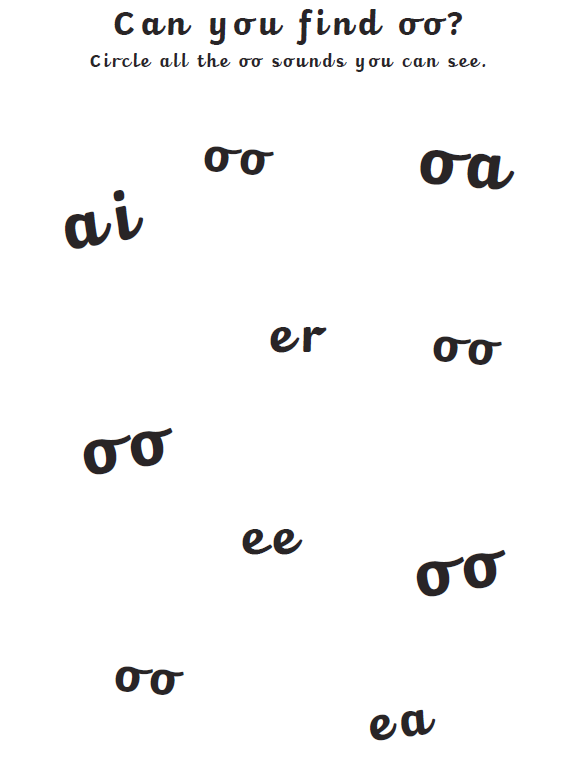 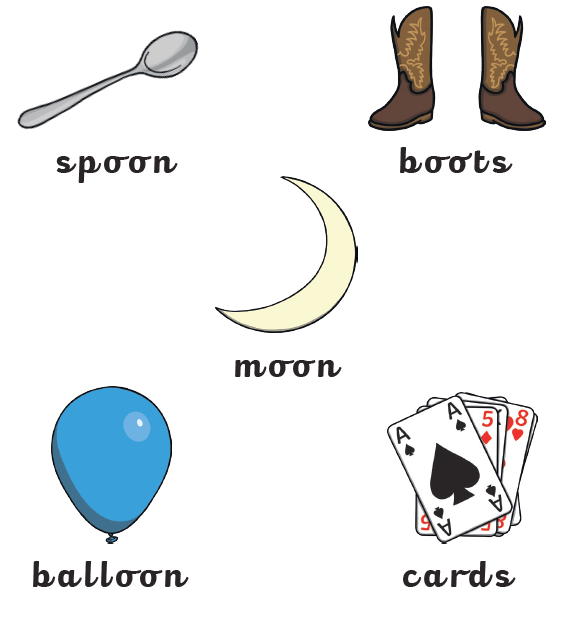 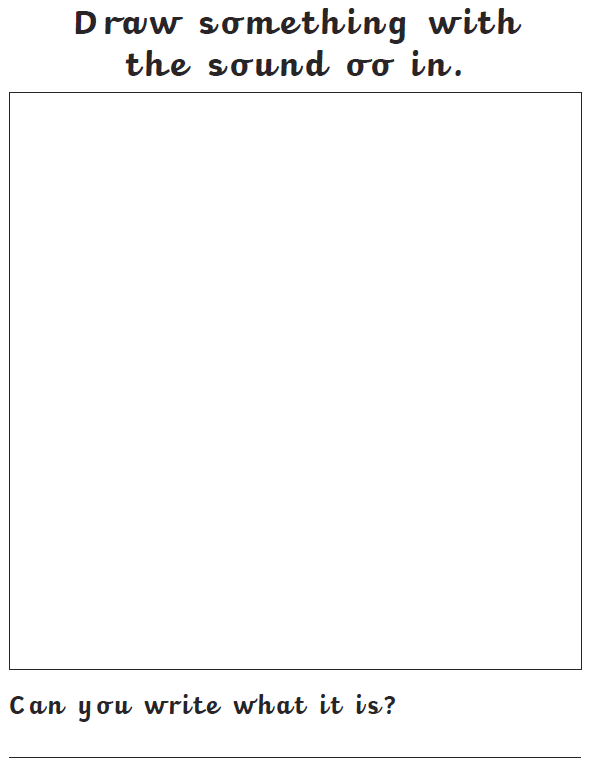 Sentence writingCan you write some different sentences below with an ‘oo’ word in? ___________________________________________________________________
___________________________________________________________________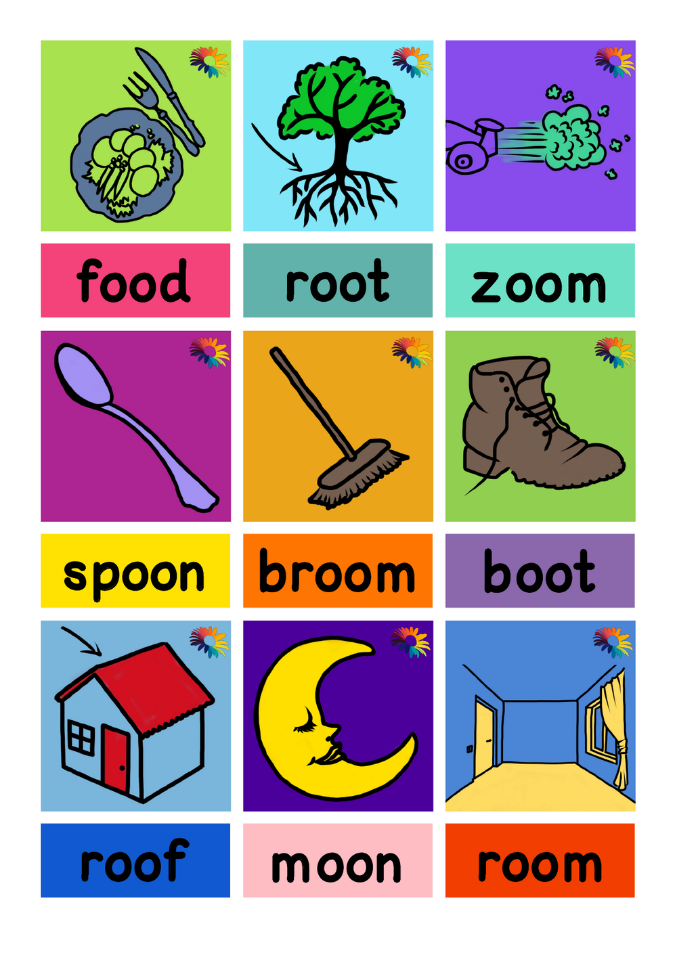 ___________________________________________________________________
______________________________________________________________________________________________________________________________________
___________________________________________________________________